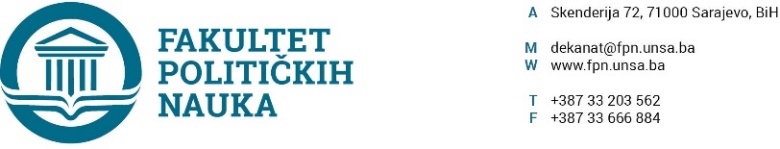 Broj: 01-3-1485-1/22 Datum, 06.12.2022. godineNa osnovu člana 108. Statuta Univerziteta u Sarajevu (broj: 01-1093-3-1/18 od 28.11.2018. godine), člana 71. Zakona o visokom obrazovanju ("Službene novine Kantona Sarajevo" broj 36/22), člana 13. Pravilnika o priznavanju inostrane visokoškolske kvalifikacije („Službene novine KS“ br. 51/17), po prethodnoj saglasnosti sekretara, dekan Fakulteta  donosiRJEŠENJEIU Komisiju za akademsko priznavanje inostrane visokoškolske kvalifikacije o završenom bachelor studiju, kandidata Pajević Nusreta, stečena na Universita degli Studi di Torino, Republika Italija., imenuje se:1. Prof.dr. Mirza Smajić, predsjednik Komisije;2. Prof. dr. Emir Vajzović, član Komisije;3. Prof. dr. Sead Turčalo, član Komisije ; IIKomisija je u obavezi sačiniti Izvještaj u skladu sa članom 13. stav (7) Pravilnika o priznavanju inostrane visokoškolske kvalifikacije („Službene novine KS“ br. 51/17) i dostaviti ga Vijeću Fakulteta na usvajanje.IIIRješenja stupa na snagu danom donošenja i ima se dostaviti imenovanim iz stava I ovog rješenja. Dostavlja se:- Članovima Komisije;- Sekretar;- Služba za nastavu i rad sa studentima;- a/aDEKAN                                                                                                                                                                                                                                                      ___________________                                                           M.P.                                          Prof.dr. Sead Turčalo Imenovana Komisija Fakulteta političkih nauka Univerziteta u Sarajevu za akademsko priznavanje inostrane visokoškolske kvalifikacije o završenom BACHELOR STUDIJU kandidata Pajević Nusreta, stečena na Universita degli studi di Torino, Republika Italija u sastavu:1. Prof. dr. Mirza Smajić, predsjednik Komisije;2. Prof. dr. Emir Vajzović, član Komisije;3. Prof. dr. Sead Turčalo,  član Komisije ; Nakon uvida u predočenu dokumentaciju Vijeću Fakulteta političkih nauka Univerziteta u Sarajevu  p o d n o s iI Z V J E Š T A JRješenjem dekana Fakulteta političkih nauka Univerziteta u Sarajevu, br. 01-3-1485-1/22 od 06.12.2022. godine imenovani smo u Komisiju za akademsko priznavanje inostrane visokoškolske kvalifikacije o BACHELOR STUDIJU kandidata Pajević Nusreta stečena na Universita degli Studi di Torino, Republika Italija.U dokumentaciji, koju je kandidat Pajević Nusret dostavio, uz zahtjev za akademsko priznavanje inostrane visokoškolske kvalifikacije, nalazi se:Orginal diplomaOrginal prevod diplomeOrginal transkript ocjenaOrginal prevod transkripta ocjenaOvjerena kopija lične karteSaglasnost kandidata za provjeru i obradu podatakaBiografija kandidataUplatnica U Zahtjevu za priznavanje inostrane visokoškolske diplome kandidat  Pajević Nusret kao razlog navodi uključivanje u nivoe visokog obrazovanja. Komisija je izvršila administrativnu i stručnu provjeru dostavljene dokumentacije.Prema priloženoj dokumentaciji, utvrđeno je da je kandidat završio trogodišnji bachelor studij (6 semestara- ukupno 180 ECTS kredita) na Universita degli Studi di Torino, Republika Italija i stekao zvanje bachelor strateških nauka.Izdana diploma na ime Pajević Nusret sa visokoškolskom kvalifikacijom bachelor strateških nauka,  prema dopisu Centra za informiranje i priznavanje dokumenata iz područja visokog obrazovanja br. 03-33-4-1589-3/22 od 10.07.2023.godine (zaprimljena 14.07.2023.godine)  je vjerodostojna.Uvidom u strukturu studija i predmete koje je kandidat Pajević Nusret položio na Universita degli Studi di Torino, Republika Italija, Komisija je utvrdila da su odslušani i položeni predmeti na bachelor studiju iz oblasti strateških nauka. Završeni dodiplomski studij od tri godine, kandidatu daje pravo na nastavak studija na drugom ciklusu na Fakultetu političkih nauka Univerziteta u Sarajevu.Obzirom na cjelovitost dostavljene dokumentacije i ispunjene uvjete za akademsko priznavanje inostrane visokoškolske kvalifikacije, predlažemo Vijeću Fakulteta političkih nauka Univerziteta u Sarajevu da donese Rješenje o akademskom priznavanaju inostrane visokoškolske kvalifikacije bachelor strateških nauka na Universita degli Studi di Torino, Republika Italija , radi uključivanja kandidata na drugi ciklus obrazovanja na Fakultetu političkih nauka Univerziteta u Sarajevu.KOMISIJA:Prof.dr. Mirza Smajić, predsjednik Komisije_____________________________;Prof. dr. Emir Vajzović, član Komisije______________________________;Prof. dr. Sead Turčalo, član Komisije______________________________;U Sarajevu, 17.07.2023. godineBroj: 01-3-1485-2/22